О подготовке объектов коммунального назначения, учреждений бюджетной сферы и жилищного фонда Тутаевского муниципального района к осенне-зимнему периоду 2023/2024 годовВ целях организации своевременной подготовки объектов коммунального назначения, учреждений бюджетной сферы и жилищного фонда Тутаевского муниципального района к осенне-зимнему периоду        2023-2024 годов Администрация Тутаевского муниципального районаПОСТАНОВЛЯЕТ:Работу по подготовке к осенне-зимнему периоду считать важнейшей и первоочередной задачей.Утвердить план мероприятий по подготовке объектов коммунального назначения, учреждений бюджетной сферы и жилищного фонда Тутаевского муниципального района к осенне-зимнему периоду 2023/2024 годов (Приложение 1 к настоящему постановлению).Образовать штаб по подготовке объектов коммунального назначения, учреждений бюджетной сферы и жилищного фонда Тутаевского муниципального района к осенне-зимнему периоду 2023/2024 годов и утвердить его состав (Приложение 2 к настоящему постановлению).Руководителю штаба организовать работу штаба по подготовке       и проведению отопительного периода на территории Тутаевского муниципального района в соответствии с планом мероприятий по подготовке объектов коммунального назначения, учреждений бюджетной сферы и жилищного фонда Тутаевского муниципального района к осенне-зимнему периоду 2023/2024 годов.Управлению жилищно-коммунального хозяйства Администрации Тутаевского муниципального района:Осуществлять координацию работ по выполнению плана мероприятий по подготовке объектов коммунального назначения, учреждений бюджетной сферы и жилищного фонда Тутаевского муниципального района к осенне-зимнему периоду 2023/2024 годов;Обеспечить в установленные сроки сбор, обобщение и анализ информации по подготовке объектов коммунального назначения, учреждений бюджетной сферы и жилищного фонда Тутаевского муниципального района к осенне-зимнему периоду 2023/2024 годов, а также своевременное представление ее в департамент жилищно-коммунального хозяйства Ярославской области. Рекомендовать руководителям ресурсоснабжающих предприятий, независимо от форм собственности, начальникам управлений образования и спорта, культуры и молодежной политики Администрации Тутаевского муниципального района, руководителям муниципальных учреждений и муниципальных унитарных предприятий Тутаевского муниципального района:Организовать работу по подготовке к осенне-зимнему периоду         в соответствии с Инструкцией по оценке готовности муниципальных образований, предприятий и организаций, обеспечивающих энергоснабжение населения и объектов социальной сферы, к работе в осенне-зимний период 2023/2024 годов, утвержденной Министром энергетики Российской Федерации от 28 августа 2001 года;6.2.	В срок до 19 июня 2023 года представить в управление жилищно-коммунального хозяйства Администрации Тутаевского муниципального района» информацию о назначении должностных лиц, персонально ответственных за подготовку объектов (предприятий, учреждений) к работе в осенне-зимний период 2023/2024 годов в соответствии с планом мероприятий по подготовке объектов коммунального назначения, учреждений бюджетной сферы и жилищного фонда Тутаевского муниципального района к осенне-зимнему периоду 2023/2024 годов;6.3. В срок до 01 ноября 2023 года обеспечить готовность к работе               в осенне-зимний период 2023/2024 годов теплоэнергетического оборудования, инженерных сетей и объектов социальной сферы;6.4.	В срок до 01 октября 2023 года обеспечить завершение комиссионной проверки и приемки с оформлением паспортов готовности объектов организаций, предприятий в соответствии с Правилами оценки готовности к отопительному периоду, утверждёнными приказом Министерства энергетики РФ от 12.03.2013 № 103 «Об утверждении Правил оценки готовности к отопительному периоду» и предоставить Паспорт готовности к работе в осенне-зимний период предприятия, организации                с приложением акта проверки готовности к работе в осенне-зимний период 2023/2024 годов подведомственных объектов;6.5.	До 01 октября 2023 года обеспечить погашение задолженности      за поставленные в отопительный период 2022/2023 годов топливно-энергетические ресурсы;6.6.	Ежемесячно с июня по ноябрь 2023 года обеспечить представление в управление жилищно-коммунального комплекса Администрации Тутаевского муниципального района сведений о ходе по подготовке объектов коммунального назначения, учреждений бюджетной сферы и жилищного фонда Тутаевского муниципального района к осенне-зимнему периоду 2023/2024 годов по следующим формам отчетности:6.6.1.	Ежемесячно до 23 числа отчетного месяца «Сведения по подготовке жилищно-коммунального хозяйства к работе в зимних условиях» - форма №1-ЖКХ (зима) срочная;6.6.2.	Ежемесячно до 23 числа отчетного месяца, отчет о выполнении плана мероприятий по подготовке объектов коммунального назначения, учреждений бюджетной сферы и жилищного фонда Тутаевского муниципального района к осенне-зимнему периоду 2023/2024 годов.6.7. В срок до 15 сентября 2023 года провести теплоснабжающими и теплосетевыми организациям диагностику и гидравлические испытания тепловых сетей и оборудования котельных;6.8. Обеспечить реализацию комплекса мероприятий по приобретению и бесперебойной поставке топлива для котельных в целях обеспечения отопления объектов жилищного фонда и социальной сферы Тутаевского муниципального района в отопительный период 2023/2024 годов.6.9. В срок до 10 сентября 2023 года создать:6.9.1.	На газовых котельных, имеющих по проекту резервное топливное хозяйство, запасы резервного топлива;6.9.2.	На котельных, работающих на жидком и твердом топливе, запасы жидкого топлива в объеме, обеспечивающем работу котельных не менее           30 суток и запасы твердого топлива в объеме, обеспечивающем работу котельных не менее 45 суток;6.10.	В срок до 10 сентября 2023 года сформировать резерв материально-технических ресурсов предприятий для оперативного устранения аварий и неисправностей на объектах жилищно-коммунального хозяйства и социальной сферы;6.11. Организовать в летний период переподготовку обслуживающего персонала энергетических объектов жилищно-коммунального хозяйства             и обеспечить проведение противоаварийных тренировок согласно планам, утвержденным руководителями предприятий;6.12. В срок до 01 сентября 2023 года разработать (уточнить) план действий по локализации и ликвидации аварийных ситуаций на объектах жилищно-коммунального хозяйства и социальной сферы.7. Рекомендовать Главам сельских поселений, входящих в состав района (Гриневич Т.В., Базанова О.Н., Куликов А.И., Ванюшкин М.А.):Обеспечить своевременную подготовку к осенне-зимнему периоду 2023/2024 годов подведомственных объектов социальной сферы;До 15 сентября 2023 года обеспечить контроль завершения проверки готовности к работе в осенне-зимних условиях с паспортами готовности объектов жилищного фонда в соответствии с Правилами и нормами эксплуатации жилищного фонда, утвержденными Постановлением Госстроя Российской Федерации от 27.09.2003 года № 170 «Об утверждении Правил и норм технической эксплуатации жилищного фонда»;Обеспечить получение паспортов готовности к отопительному периоду подведомственных муниципальных образований до 15 ноября          2023 года.Рекомендовать руководителям управляющих жилищных компаний, организаций, имеющих в управлении жилищный фонд, объединениям собственников жилья (ТСЖ, ЖСК), собственникам помещений многоквартирных домов, осуществляющих непосредственное управление жилым домом:Обеспечить подготовку жилищного фонда к осенне-зимнему периоду 2023/2024 годов в соответствии с Правилами и нормами эксплуатации жилищного фонда, утвержденными Постановлением Госстроя Российской Федерации от 27.09.2003 года № 170 «Об утверждении Правил и норм технической эксплуатации жилищного фонда» и действующими нормативными актами;В срок до 14 июня 2023 года разработать и представить                           в управление жилищно-коммунального комплекса Администрации Тутаевского муниципального района планы мероприятий по подготовке жилищного фонда к работе в осенне-зимний период 2023/2024 годов;Установить график подготовки и поэтапной сдачи жилищного фонда по паспортам и актам готовности к зиме: 30% - к 01 июля 2023 года, 70% - к 1 августа 2023 года, 100% - к 1 сентября 2023 года;До 5 сентября 2023 года завершить профилактические и ремонтные работы на объектах жилищного фонда;Не позднее 1 сентября 2023 года готовность жилищного фонда к работе в зимних условиях оформить паспортами готовности установленной формы, реестры паспортов готовности жилых домов к эксплуатации в зимних условиях с актами промывки и опрессовки системы отопления представить        в управление жилищно-коммунального хозяйства Администрации Тутаевского муниципального района;До 01 июля 2023 года ликвидировать задолженность перед организациями, оказывающими жилищно-коммунальные услуги, и                          в дальнейшем обеспечить оплату услуг в соответствии с заключенными договорами;8.7	Ежемесячно с июня по ноябрь 2023 года обеспечить представление в управление жилищно-коммунального хозяйства Администрации Тутаевского муниципального района, в установленные сроки информацию о ходе выполнения мероприятий по подготовке жилищного фонда Тутаевского муниципального района к работе в осенне-зимний период 2023/2024 годов по форме Приложения 3 к настоящему Постановлению;8.8	Обеспечить завершение капитального ремонта многоквартирных домов не позднее 30 сентября 2023 года;8.9.	Для недопущения срывов тепло-, электро-, газо-, водоснабжения населения и водоотведения своевременно заключить договоры                                   с ресурсоснабжающими предприятиями и организациями на поставку коммунальных услуг на отопительный сезон 2023/2024 годов.Контроль за исполнением настоящего постановления возложить на первого заместителя Главы Тутаевского муниципального района      Губерову Ю.В.Опубликовать настоящее постановление в Тутаевской массовой муниципальной газете «Берега» и разместить на официальном сайте Администрации Тутаевского муниципального района.Постановление вступает в силу с момента подписания.Глава Тутаевского муниципального района					О.В.Низова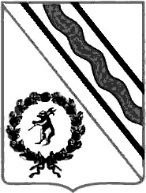 Администрация Тутаевского муниципального районаПОСТАНОВЛЕНИЕот 06.06.2023 № 447-п г. Тутаев